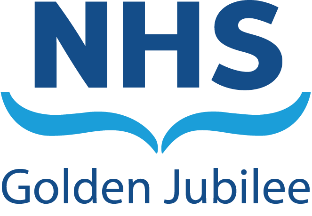 NHS Golden Jubilee Board Meeting AgendaThursday 28 January 2021, 10amMS Teams Meeting, please join via following link:Join Microsoft Teams Meeting TimeItem No.ItemExecutive / Non-Executive LeadPurposePaper/Verbal1Opening Remarks10:001.1Chair’s Introductory RemarksSusan Douglas-Scott CBENotingVerbal10:051.2Chief Executive RemarksJann GardnerNotingVerbal10:102ApologiesSusan Douglas-ScottNotingVerbal3Declarations of Interest	AllNotingVerbal4Updates from last meeting10:124.1Unapproved Minutes (for Board Members only)Susan Douglas-ScottApprovalPaper 4.110:154.2Actions (for Board Members only)Susan Douglas-ScottApprovalPaper 4.210:184.3Matters ArisingAllDiscussionVerbal 5Clinical Governance10:205.1Clinical Governance (IPR Board Summary Report page7)Anne Marie CavanaghApprovalPaper 5.110:305.2Clinical Governance Committee UpdateMorag BrownNotingPaper 5.210:355.3Covid Vaccination ProgrammeAnne Marie CavanaghNotingVerbal6Staff Governance10:406.1Staff Governance(IPR Board Summary Report page 9)Gareth AdkinsApprovalPaper 5.110:506.2Staff Governance and Person Centred Committee UpdateMarcella BoyleNotingPaper 6.27Finance and Performance10:557.1Operational Performance(IPR Board Summary Report page 12)June RogersApprovalPaper 5.111:107.2Finance Report(IPR Board Summary Report page 14)Colin NeilApprovalPaper 5.111:257.3Finance and Performance Committee UpdateStephen McAllisterNotingPaper 7.38.Strategic Portfolio Governance11:308.1Hospital Expansion Phase One and Phase Two UpdateJune RogersNotingPaper 8.111:458.2Strategic Portfolio Governance Committee UpdateLinda SempleNotingVerbal11:558.3EU Withdrawal UpdateAnne Marie CavanaghNotingPaper 8.312.00 BREAK12.00 BREAK12.00 BREAK12.00 BREAK12.00 BREAK12.00 BREAK9.Business and Strategy12:159.1Remobilisation and Financial PlanColin NeilNotingPresentation10.Minutes for Noting12:3010.1Clinical Governance Committee Approved MinutesMorag BrownNotingPaper 10.110.2Staff Governance and Person Centred Committee Approved MinutesMarcella BoyleNotingPaper 10.210.3Finance, Performance and Planning Committee Approved MinutesStephen McAllisterNotingPaper 10.312:3511.Any Other Competent BusinessSusan Douglas-ScottDiscussionVerbal12:4012.Date and Time of Next MeetingThursday 18th March 2021, 10amSusan Douglas-ScottNotingVerbal